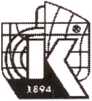 Федеральное государственное унитарное предприятие
«Крыловский государственный научный центр»
(ФГУП «Крыловский государственный научный центр»)РАСПОРЯЖЕНИЕ 05.07.2021	                         № 8900//13-РСанкт-ПетербургО назначении ответственного за наполнение информационными данными раздела «Противодействие коррупции» на официальном сайте ФГУП «Крыловский государственный научный центр»В целях исполнения Федерального закона РФ от 25.12.2008 № 273-ФЗ «О противодействии коррупции», Приказа Минтруда России от 07.10.2013 №530н «О требованиях к размещению и наполнению подразделов, посвященных вопросам противодействия коррупции, официальных сайтов федеральных государственных органов, Центрального банка Российской Федерации, Пенсионного фонда Российской Федерации, Фонда социального страхования Российской Федерации, Федерального фонда обязательного медицинского страхования, государственных корпораций (компаний), иных организаций, созданных на основании федеральных законов, и требованиях к должностям, замещение которых влечет за собой размещение сведений о доходах, расходах, об имуществе и обязательствах имущественного характера»ОБЯЗЫВАЮ:Назначить ответственного за наполнение информационными данными раздела «Противодействие коррупции» официального сайта ФГУП «Крыловский государственный научный центр» специалиста группы оперативной группы Отдела экономической безопасности Соловьеву Ларису Анатольевну.Распоряжение довести до сведения заинтересованных лиц.Контроль за исполнением распоряжения оставляю за собой.Начальник отдела - помощник заместителя генерального директора по безопасности и режиму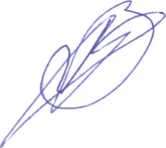 